LES OBJETS DE LA CUISINE (2)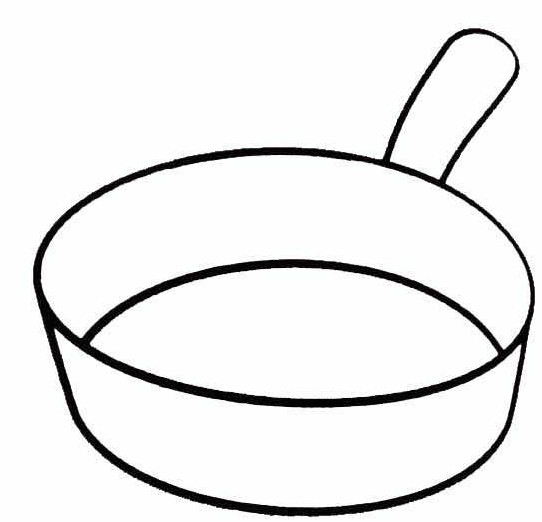 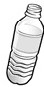 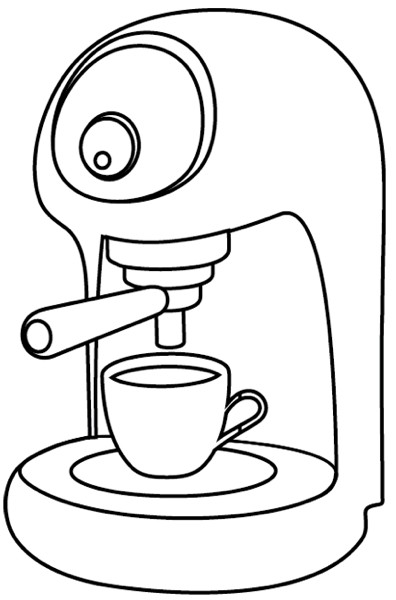 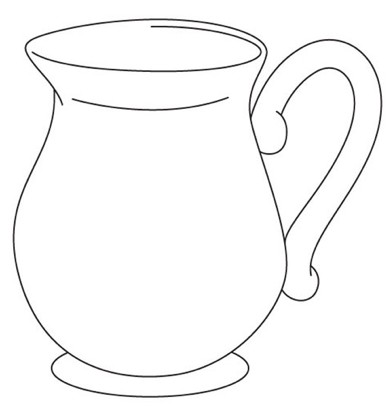 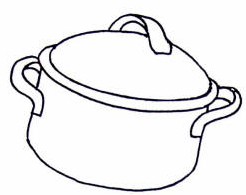 UNE POÊLEune poêleUNE MARMITEune marmite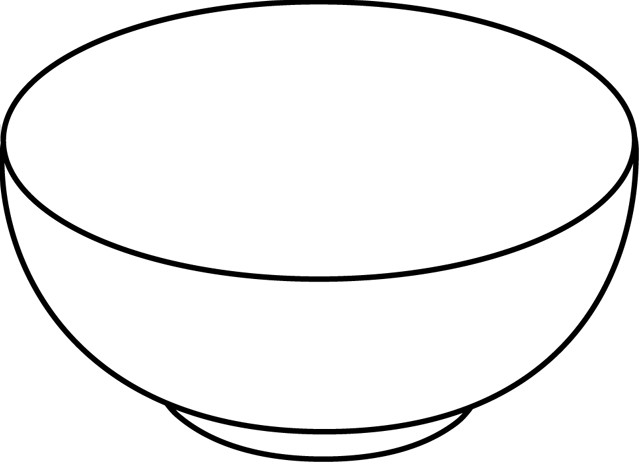 UNE BOUTEILLEune bouteilleUN BOLun bol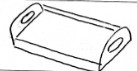 UN PLATEAUun plateauUNE CAFETIÈREune cafetière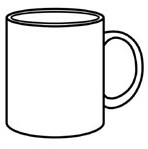 UNE TASSEune tasseUN PICHETun pichet